附件1：2019 年度新春联欢会报名表邀请函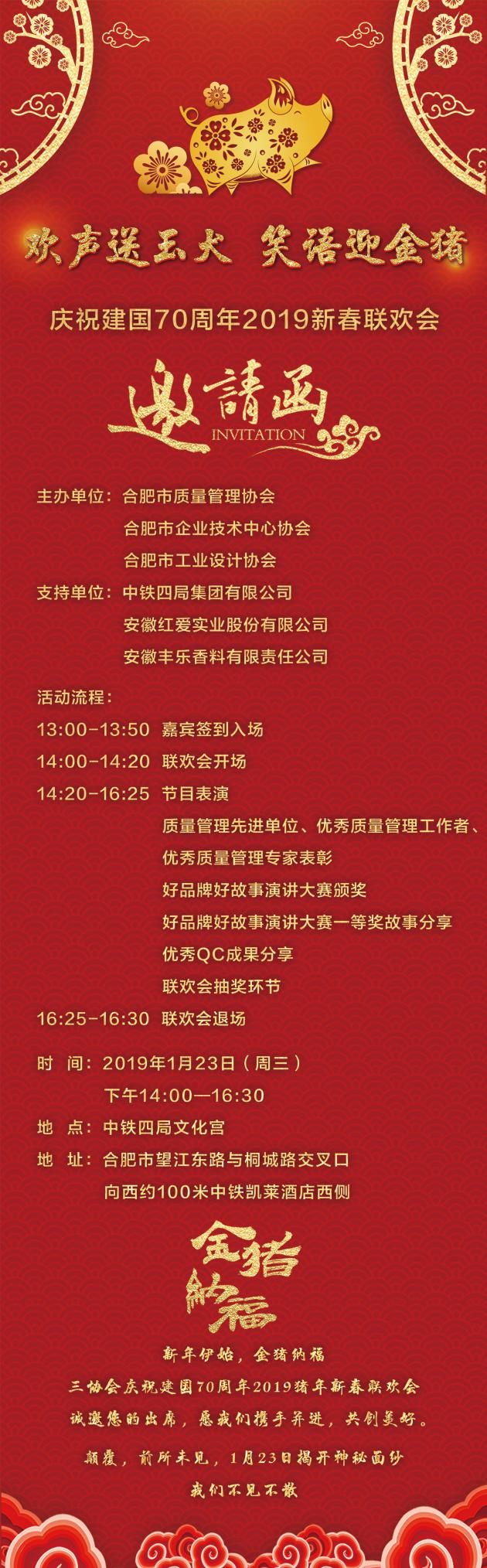 序号单位名称姓名联系方式备注：报名合肥市质量管理协会的请发送至hfzlglxh@163.com;报名合肥市企业技术中心协会   ;合肥市工业设计协会   。备注：报名合肥市质量管理协会的请发送至hfzlglxh@163.com;报名合肥市企业技术中心协会   ;合肥市工业设计协会   。备注：报名合肥市质量管理协会的请发送至hfzlglxh@163.com;报名合肥市企业技术中心协会   ;合肥市工业设计协会   。备注：报名合肥市质量管理协会的请发送至hfzlglxh@163.com;报名合肥市企业技术中心协会   ;合肥市工业设计协会   。